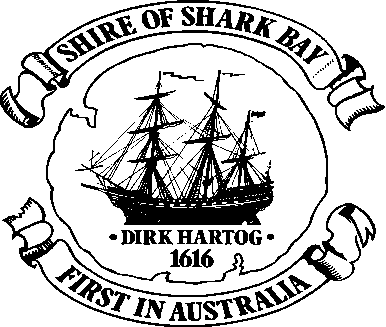 7Owner detailsOwner detailsOwner detailsOwner detailsOwner detailsName:Name:Name:Name:Name:ABN (if applicable):ABN (if applicable):ABN (if applicable):ABN (if applicable):ABN (if applicable):Address:																			Postcode: Address:																			Postcode: Address:																			Postcode: Address:																			Postcode: Address:																			Postcode: Phone:Work:				Home:				Mobile: 			Phone:Work:				Home:				Mobile: 			Fax:Fax:Email: Contact Person for correspondence: Contact Person for correspondence: Contact Person for correspondence: Contact Person for correspondence: Contact Person for correspondence: Owners Signature: Owners Signature: Owners Signature: Date:Date:Owners Signature:Owners Signature:Owners Signature:Date: Date: The signature(s) of the owner(s) is required on all applications.  This application will not proceed without that signature.  For the purpose of signing this application an owner includes the persons referred to in the Planning and Development (Local Planning Schemes) Regulations 2015 Schedule 2 clause 62(2). The signature(s) of the owner(s) is required on all applications.  This application will not proceed without that signature.  For the purpose of signing this application an owner includes the persons referred to in the Planning and Development (Local Planning Schemes) Regulations 2015 Schedule 2 clause 62(2). The signature(s) of the owner(s) is required on all applications.  This application will not proceed without that signature.  For the purpose of signing this application an owner includes the persons referred to in the Planning and Development (Local Planning Schemes) Regulations 2015 Schedule 2 clause 62(2). The signature(s) of the owner(s) is required on all applications.  This application will not proceed without that signature.  For the purpose of signing this application an owner includes the persons referred to in the Planning and Development (Local Planning Schemes) Regulations 2015 Schedule 2 clause 62(2). The signature(s) of the owner(s) is required on all applications.  This application will not proceed without that signature.  For the purpose of signing this application an owner includes the persons referred to in the Planning and Development (Local Planning Schemes) Regulations 2015 Schedule 2 clause 62(2). Applicant details (if different from owner) Applicant details (if different from owner) Applicant details (if different from owner) Applicant details (if different from owner) Applicant details (if different from owner) Name:Name:Name:Name:Name:Address:																			Postcode: Address:																			Postcode: Address:																			Postcode: Address:																			Postcode: Address:																			Postcode: Phone:Work:				Mobile: 			Phone:Work:				Mobile: 			Fax:Fax:Email: Contact Person for correspondence: Contact Person for correspondence: Contact Person for correspondence: Contact Person for correspondence: Contact Person for correspondence: The information and plans provided with this application may be made available by the local government for public viewing in connection with the application.    Yes	 NoThe information and plans provided with this application may be made available by the local government for public viewing in connection with the application.    Yes	 NoThe information and plans provided with this application may be made available by the local government for public viewing in connection with the application.    Yes	 NoThe information and plans provided with this application may be made available by the local government for public viewing in connection with the application.    Yes	 NoThe information and plans provided with this application may be made available by the local government for public viewing in connection with the application.    Yes	 NoApplicant Signature: Applicant Signature: Applicant Signature: Date:Date:Print Name: Print Name: Print Name: Date: Date: Property detailsProperty detailsProperty detailsProperty detailsProperty detailsLot No:House/ Street No:House/ Street No:House/ Street No:Diagram or Plan No: Certificate of title Volume No: 		Certificate of title Volume No: 		Certificate of title Volume No: 		Folio No:		Title encumbrances (eg easements, restrictive covenants):Title encumbrances (eg easements, restrictive covenants):Title encumbrances (eg easements, restrictive covenants):Title encumbrances (eg easements, restrictive covenants):Title encumbrances (eg easements, restrictive covenants):Street name:					Suburb: 					Street name:					Suburb: 					Street name:					Suburb: 					Street name:					Suburb: 					Street name:					Suburb: 					Nearest street intersection: Nearest street intersection: Nearest street intersection: Nearest street intersection: Nearest street intersection: Proposed developmentNature of development: 				Works							Landuse							Works and LanduseIs there an exemption claimed for part of the development?			Yes		NoIf yes is the exemption for: 				Works 								LanduseDescription of proposed works / landuse: Note: You can attach a letter or any reports to this application form. Description of exemption (if relevant): 							Nature of any existing buildings / landuse: 							Approximate cost of development: 								Estimated time of completion: 								OFFICE USE ONLYOFFICE USE ONLYAcceptance Officers initials:Date Received:Local Government Reference Number:  Local Government Reference Number:  